Итогипроведения Республиканской акции ко дню защитника Отечества «Армейский чемоданчик»в МКОУ «КСОШ №5» на 2018-19уч.год.Всего проведенных мероприятий (акций, проектов, мероприятий):  2Общее количество участвующих приглашенных ____-___Общее количество школ принявших участие: 1Общее количество детей принявших участие   - 23Лицо ответственное за проведение акции: Ахмедова Наида ДалгатовнаКоординирующая организация: МКОУ «КСОШ №5» Контактная информация тел.:  89285437598; E-mail: naida 72ahmedova@mail.ruКраткая информация о проведённой Акции в объёме 1 страницы.С 11 по 16 февраля  мы занимались подготовкой предметов быта и досуга членов семьи, прошедших срочную или профессиональную службу (дембельских альбомов, предметов быта, музыкальных инструментов и т.д.). Затем данные предметы собрали в настоящий чемодан. 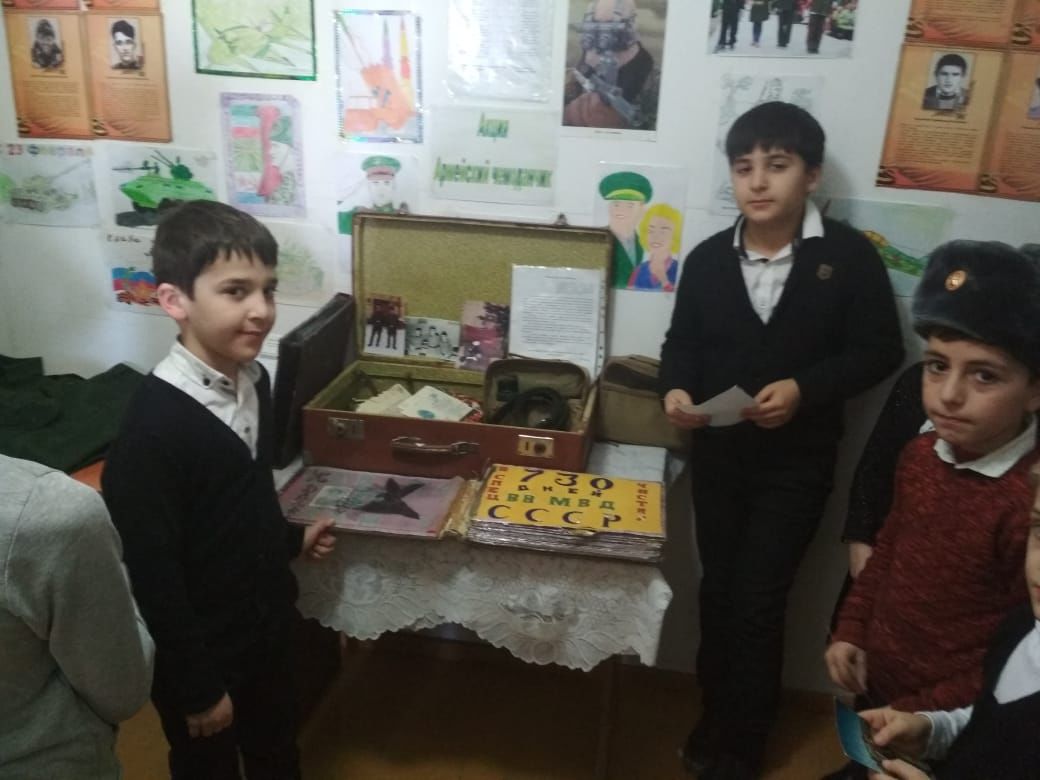 С 19 по 21 февраля провели классные часы, в рамках которых школьники рассказывали одноклассникам об истории своего защитника Отечества и демонстрировали  предметы его быта, связанного со срочной или профессиональной службой, которые размещены в чемодане.Также  организовали выставку в фойе школы, где  выставили чемодан со всеми принадлежностями каждого класса и они  рассказывали всем желающим об заинтересовавших их предметах.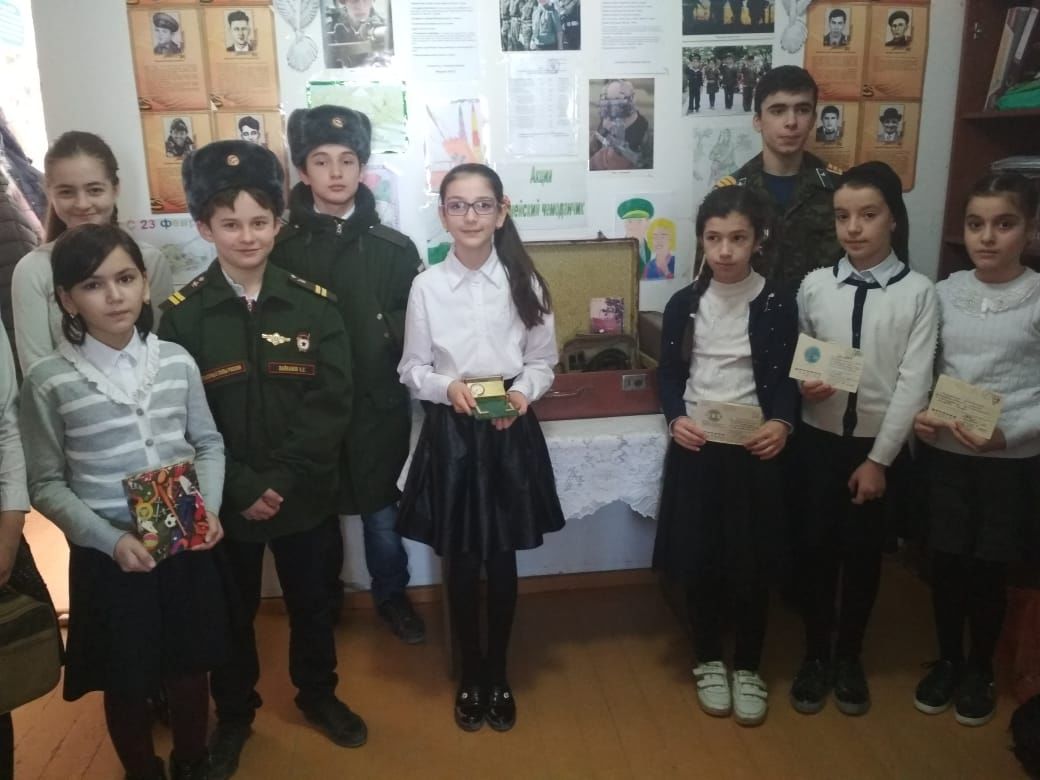 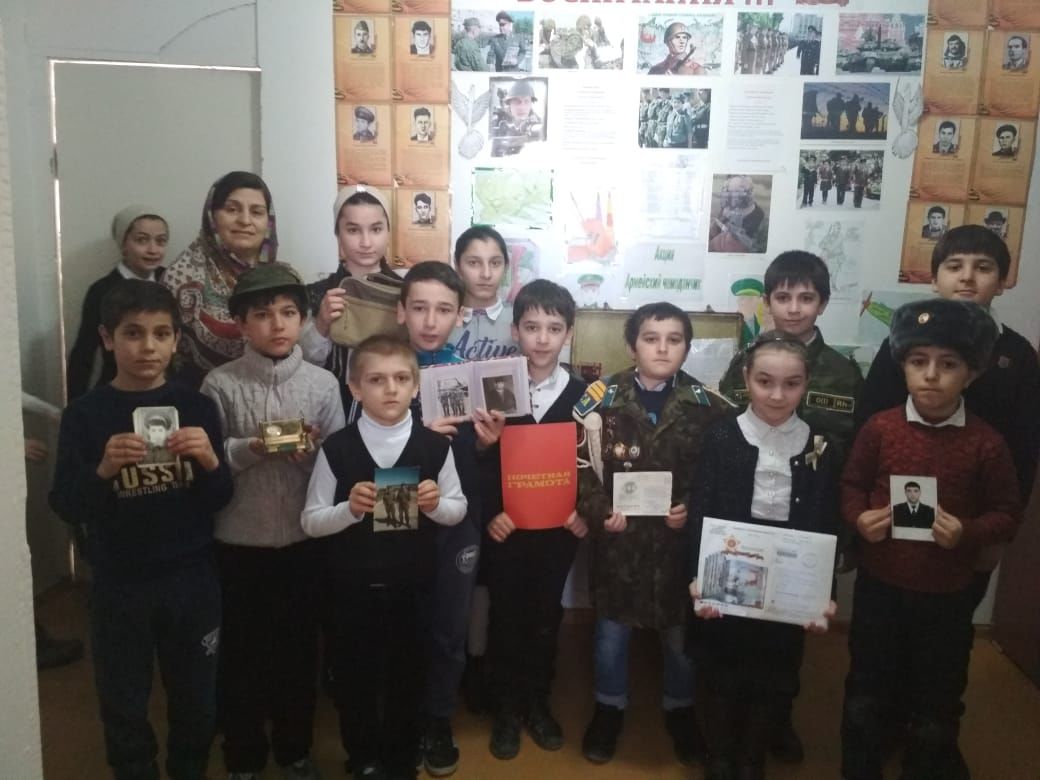 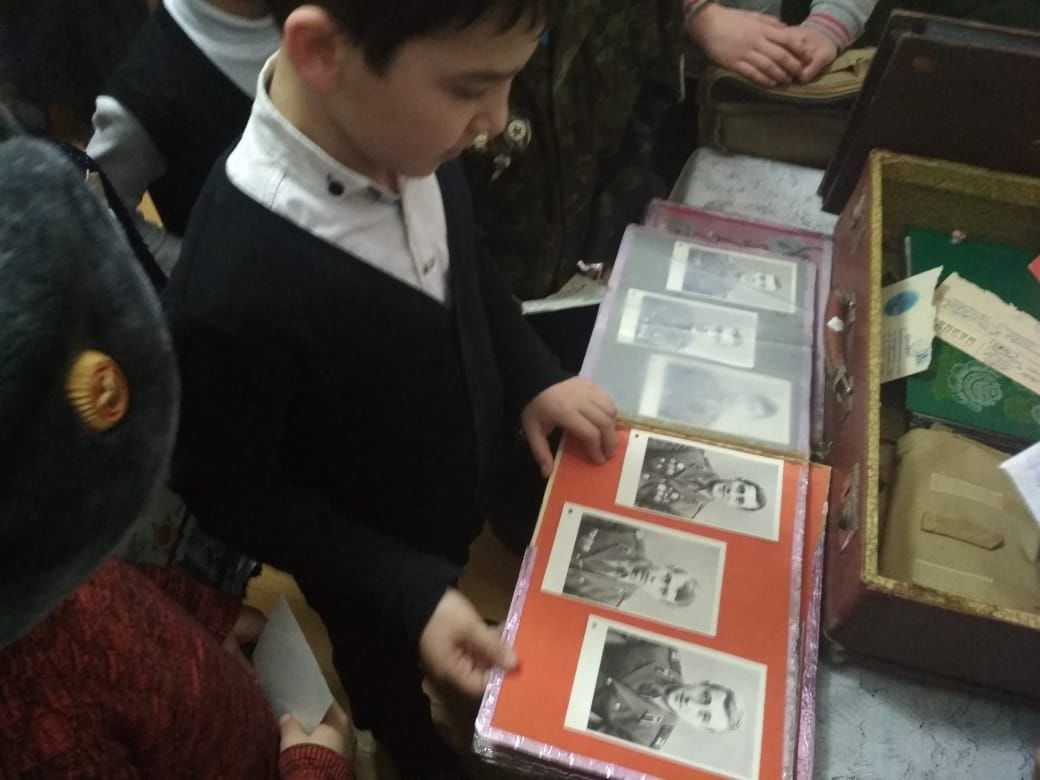 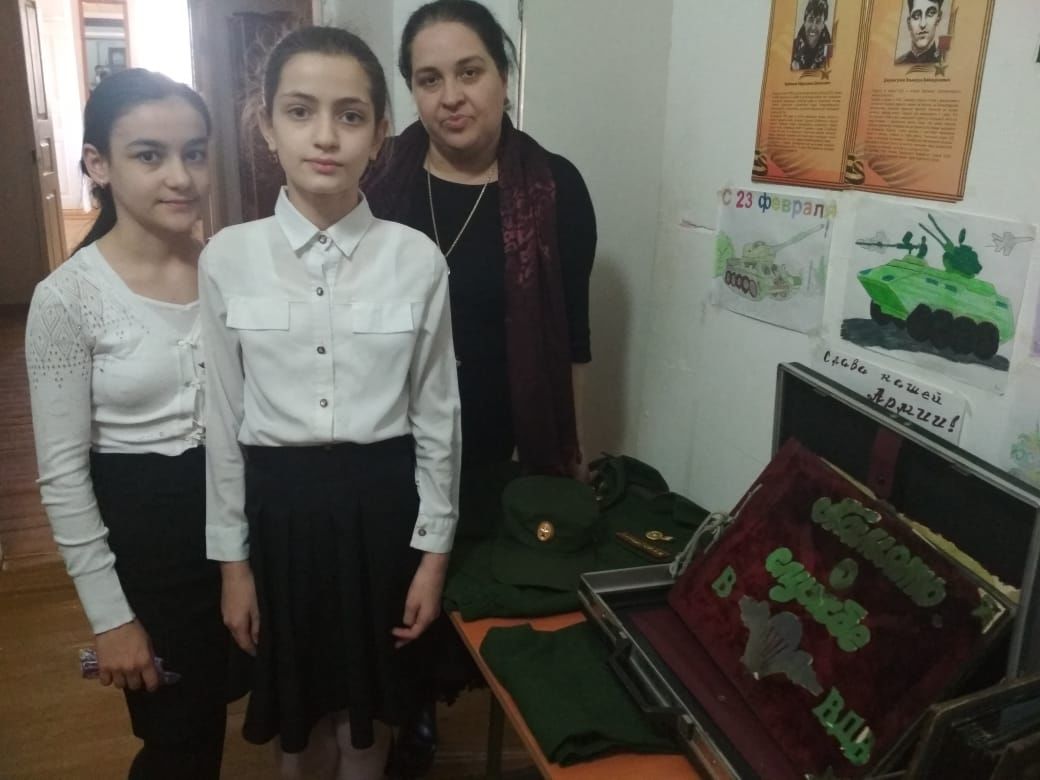 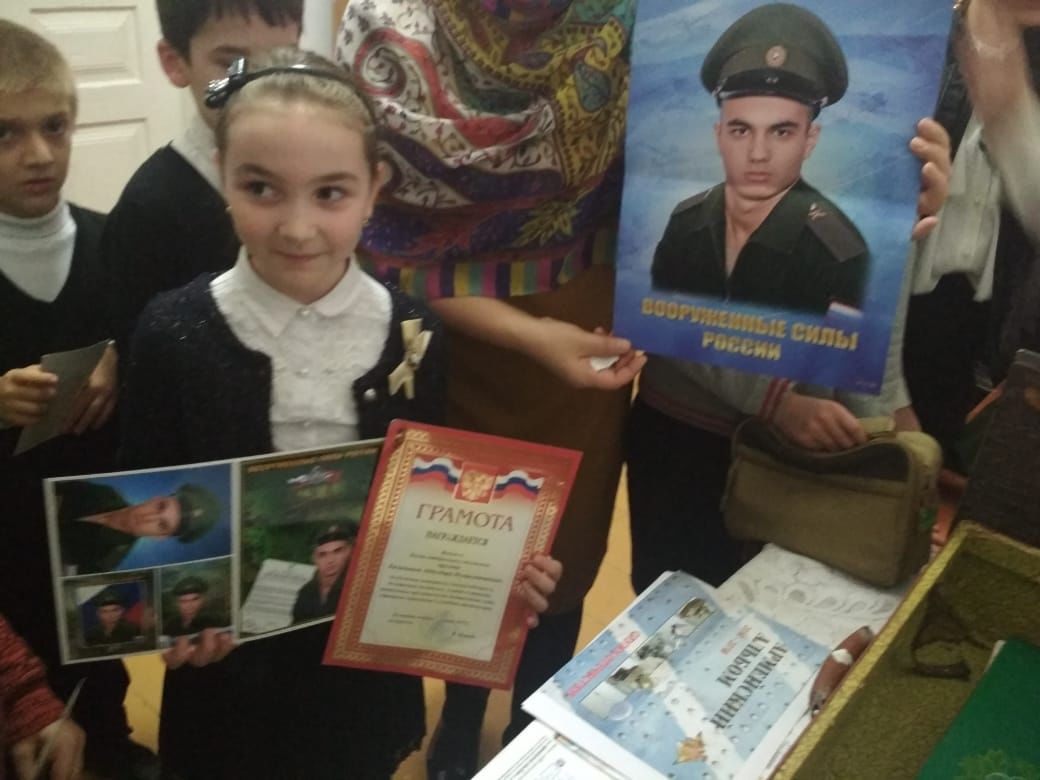 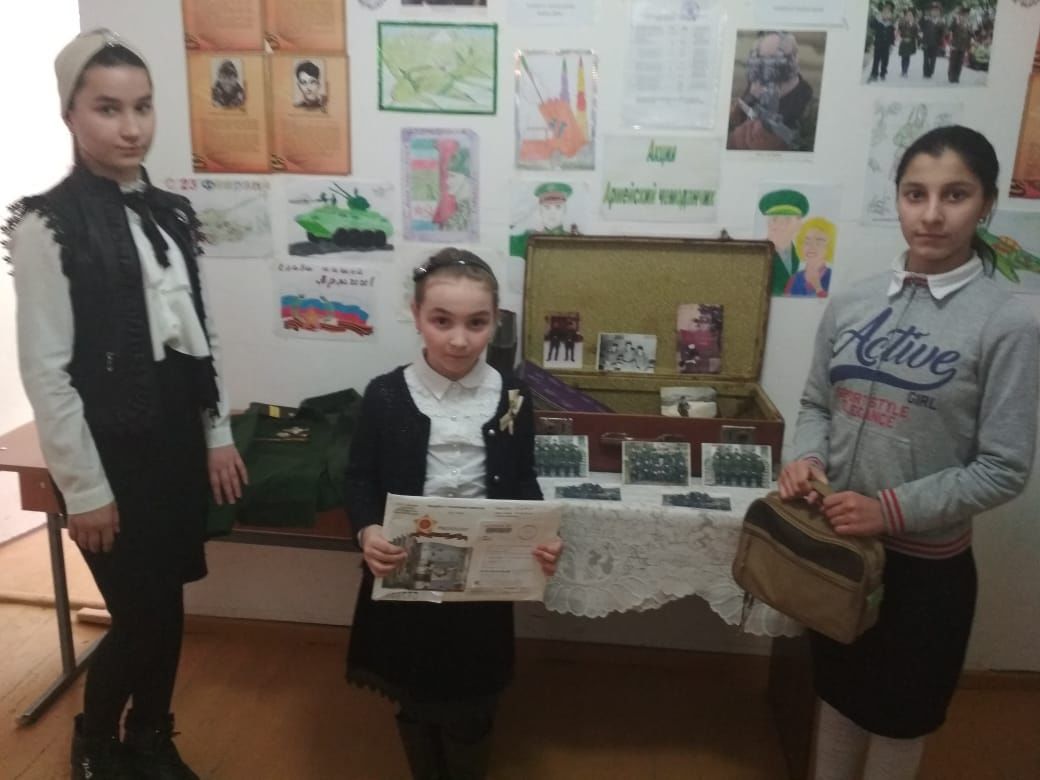 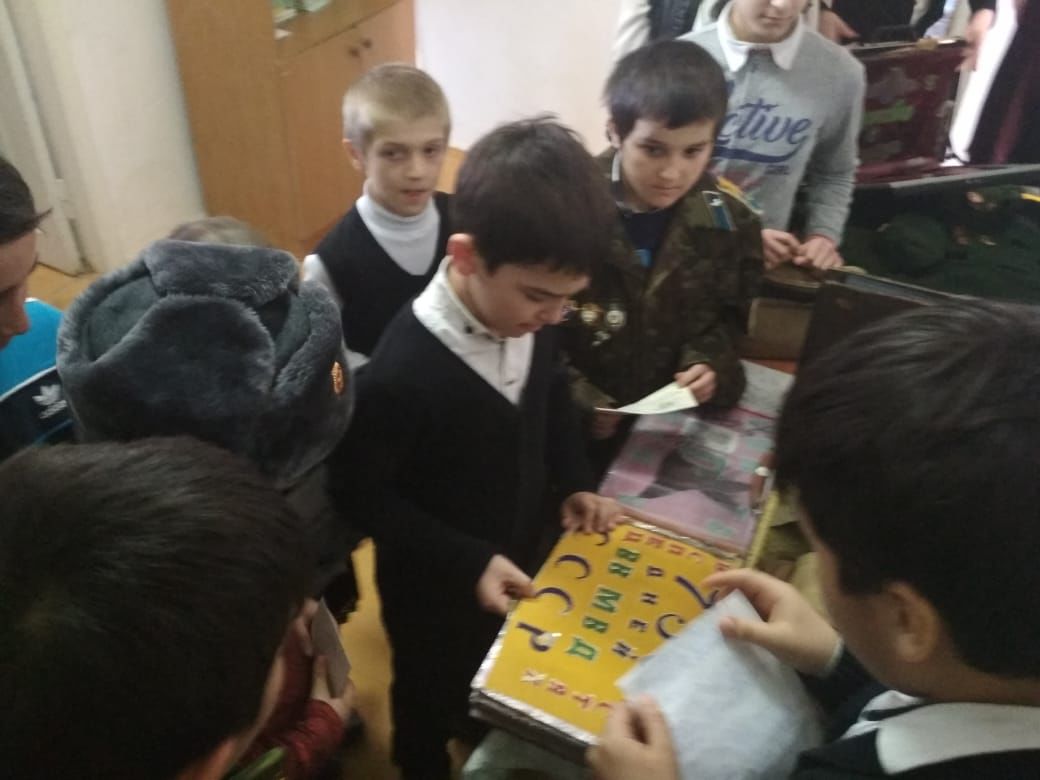 Директор школы Ильясова Н.М.                                           /____________/руководитель, координатор (ФИО должность)                         подпись